АДМИНИСТРАЦИЯ  ГАЛИЧСКОГО МУНИЦИПАЛЬНОГО  РАЙОНА КОСТРОМСКОЙ ОБЛАСТИП О С Т А Н О В Л Е Н И Еот   « 12 »   сентября   2019 года   № 290  г. ГаличВ соответствии с Правилами оценки готовности к отопительному периоду, утвержденными приказом Министерства энергетики Российской Федерации 12 марта 2013 года  №103     ПОСТАНОВЛЯЮ:1. Утвердить расчет допустимого времени устранения аварийных нарушений в системе теплоснабжения жилых домов, расположенных на территории Галичского муниципального района (Приложение).	  2. Контроль исполнения настоящего постановления возложить на первого заместителя главы администрации муниципального района                    Фоменко В.А.          3.  Настоящее постановление вступает в силу со дня подписания. Глава муниципального района                                                                    А.Н. Потехин   Приложение к постановлению администрации Галичского муниципального районаКостромской области	 от  «    » сентября  2019 г.№    РАСЧЕТ ДОПУСТИМОГО ВРЕМЕНИ УСТРАНЕНИЯ АВАРИЙНЫХ НАРУШЕНИЙ В СИСТЕМЕ ТЕПЛОСНАБЖЕНИЯ ЖИЛЫХ ДОМОВ, РАСПОЛОЖЕННЫХ НА ТЕРРИТОРИИ ГАЛИЧСКОГО МУНИЦИПАЛЬНОГО РАЙОНАЗамораживание трубопроводов в подвалах, лестничных клетках и на чердаках зданий может произойти в случае прекращения подачи тепла при снижении температуры воздуха внутри жилых и нежилых помещений до 8°С. Примерный темп падения температуры в отапливаемых помещениях (°С/ч) при полном отключении подачи тепла приведен в таблице  1.   Таблица  1Темпы падения внутренней температуры здания при различных температурах наружного воздухаКоэффициент аккумуляции характеризует величину тепловой аккумуляции зданий и зависит от толщины стен, коэффициента теплопередачи и коэффициента остекления. Коэффициенты аккумуляции тепла для жилых и промышленных зданий приведены в таблице  2.На основании приведенных данных можно оценить время, имеющееся для ликвидации аварии или принятия мер по предотвращению лавинообразного развития аварий, т.е. замерзания теплоносителя в системе теплоснабжения населенных пунктов Галичского муниципального района. К примеру, в отключенном в результате аварии участке тепловой сети имеются здания, у которых коэффициент аккумуляции для углового помещения верхнего этажа равен 40. Если авария произошла при температуре наружного воздуха -20°С, то по таблице 1 определяется темп падения температуры, равный 1,1°С в час.  Время снижения температуры в квартире с 18 до 8°С, при которой в подвалах и на лестничных клетках может произойти замерзание теплоносителя и труб, определится как (18 - 8) / 1,1 и составит 9 ч. Если в результате аварии отключено несколько зданий, то определение времени, имеющегося в распоряжении на ликвидацию аварии или принятие мер по предотвращению развития аварии, производится по зданию, имеющему наименьший коэффициент аккумуляции.Таблица 2Коэффициенты аккумуляции для зданий типового строительстваИсходя из фактического диаметра трубопроводов тепловой сети населенных пунктов Галичского муниципального района, приведенных в таблице  3, и расстояния между секционирующими задвижкамиТаблица  3Среднее время (Zр, ч) восстановления поврежденного участка тепловой сетина основании формулы:                   Zр ~= 6 x [1 + (0,5 + 1,5l) x d 1,2 ], ч.среднее время устранения аварии на тепловой сети будет составлять около 5 часов - это не превышает время аккумуляции зданий и строений.Особенности системы теплоснабжения населенных пунктов Галичского муниципального района требуют ввести время на поиск места утечки из системы теплоснабжения. Учитывая практический опыт эксплуатации тепловых сетей населенных пунктов Галичского муниципального района, среднее время поиска места утечки из тепловых сетей наружного исполнения следует принимать 30 минут.Допустимое время устранения аварий и инцидентов в системе теплоснабжения населенных пунктов Галичского муниципального района для зданий, строений и жилых домов Галичского муниципального района следует определять по данным, приведенным в таблицах  1, 2, 3, с обязательным учетом времени на поиск места утечки из тепловой сети.Об утверждении расчетов допустимого времени устранения аварийных нарушений теплоснабжения жилых домов, расположенных на территории Галичского муниципального района Коэффициент аккумуляции, чТемп падения температуры, °С/ч, при температуре наружного воздуха, °СТемп падения температуры, °С/ч, при температуре наружного воздуха, °СТемп падения температуры, °С/ч, при температуре наружного воздуха, °СТемп падения температуры, °С/ч, при температуре наружного воздуха, °СКоэффициент аккумуляции, ч0-10-20-30200,81,41,82,4400,50,81,11,5600,40,60,81,0Характеристика зданийПомещенияКоэффициент аккумуляции, ч123Крупнопанельный жилой дом серии К7- наружными стенами толщиной 16 см, с утепленными минераловатными плитами с железобетонными фактурными слоямиУгловые:Крупнопанельный жилой дом серии К7- наружными стенами толщиной 16 см, с утепленными минераловатными плитами с железобетонными фактурными слоямиверхнего этажа32Крупнопанельный жилой дом серии К7- наружными стенами толщиной 16 см, с утепленными минераловатными плитами с железобетонными фактурными слоямисреднего этажа40Крупнопанельный жилой дом серии К7- наружными стенами толщиной 16 см, с утепленными минераловатными плитами с железобетонными фактурными слоямисредние51Дом из объемных элементов с наружными ограждениями из железобетонных вибропрокатных элементов, утепленных минераловатными плитами. Толщина наружной стены 22 см, толщина слоя утеплителя в зоне стыкования с ребрами 5 см, между ребрами 7 см. Общая толщина железобетонных элементов между ребрами 30 - 40 ммУгловые верхнего этажа40Кирпичные жилые здания с толщиной стен в 2,5 кирпича и коэффициентом остекления 0,18 - 0,25Угловые65 - 60Кирпичные жилые здания с толщиной стен в 2,5 кирпича и коэффициентом остекления 0,18 - 0,25Средние100 - 65Промышленные здания с незначительными внутренними тепловыделениями (стены в 2 кирпича, коэффициент остекления 0,15 - 0,3)25 - 14Диаметр труб d, мРасстояние между секционирующими задвижками l, кмСреднее время восстановления Zр, ч0,1 - 0,2-5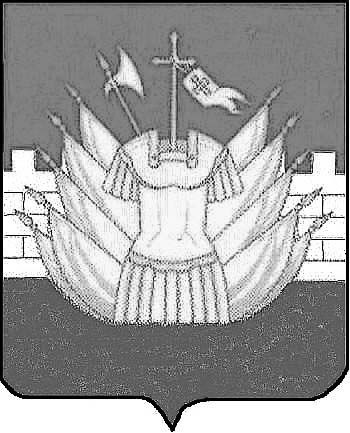 